Seago 
SG-921-EK7-Uživatelská příručkaPředstaveníSeago SG-921-EK7 je sonický kartáček určený dětem. Má 22000 kmitů za minutu a provoz na tužkové baterie.Obsah baleníKartáček, tři hlavice pro čištění zubů, stojánek, návod.První použitíVložte do kartáčku baterie. Ujistěte se, že je hlavice kartáčku pevně spojena se základnou. Naneste na kartáček přiměřené množství pasty. Přiložte kartáček k zubům a zapněte jej. První stisk spustí světlo, druhý samotné čištění. Kartáček je nastaven tak, aby po 30 sekundách vždy krátkým přerušením vibrací upozornil na to, že byste měli změnit oblast čištění. Čištění je doprovázeno svícením LED diody a zvukovým doprovodem. Celková doba čištění je nastavena na 2 minuty. Poté se kartáček vypne.Vložení baterieUvolněte spodní část kartáčku krátkým pootočením směrem doleva a vysuňte ji. Pomocí křížového šroubováku uvolněte kryt. Vložte do kartáčku dvě AAA baterie (nejsou součástí balení). Správné umístění kontaktů je znázorněno na kartáčku. Nasaďte vše do původního stavu.Nasazení / výměna hlaviceHlavice kartáčku lze na tělo nasadit pouze jediným způsobem, kdy jsou štětiny kartáčku rovnoběžně s tlačítkem. Správné nasazení vidíte i na prodejním balení výrobku. Hlavici pootočte směrem doprava a sundejte ji. Nasaďte náhradní a utáhněte směrem doleva. Bezpečnostní pokynyKartáček je určen pouze pro čištění zubů.Pokud jste v nedávné době prodělali chirurgický zákrok v ústní dutině, poraďte se o užívání kartáčku s vaším zubařem.Pokud vám při používání nepřestávají krvácet dásně, poraďte se o užívání kartáčku s vaším zubařem.Pokud budou kartáček používat děti, měli by být alespoň ze začátku kontrolovány.


Likvidace Výrobek obsahuje baterie a/nebo recyklovatelný elektrický odpad. V zájmu ochrany prostředí nelikvidujte výrobek s běžným odpadem, ale odevzdejte jej k recyklaci na sběrné místo elektrického odpadu. 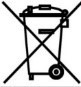 Prohlášení o shodě Tímto dovozce, společnost Satomar, s. r. o. (Karlova 37, 614 00, Brno) prohlašuje, že kartáček Seago SG-921-EK7 splňuje veškeré základní požadavky směrnic EU, které se na něj vztahují. 
Kompletní text Prohlášení o shodě je ke stažení na http://www.satomar.cz . Copyright © 2020 Satomar, s. r. o. Všechna práva vyhrazena.   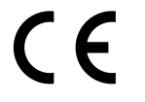 Vzhled a specifikace mohou být změněny bez předchozího upozornění. Tiskové chyby vyhrazeny. Nejaktuálnější verzi manuálu najdete vždy na www.mobilnipodpora.cz Seago 
SG-921-EK7-Užívateľská príručkaPredstavenieSeago SG-921-EK7 je sonická kefka určený deťom. Má 22000 kmitov za minútu a prevádzku na tužkové batérie.Obsah baleniaKefka, tri hlavice pre čistenie zubov, návod.Prvé použitieVložte do kefky batérie. Uistite sa, že je hlavica kefky pevne spojená so základňou. Naneste na kefku primerané množstvo pasty. Priložte kefku k zubom a zapnite ho. Prvé stlačenie spustí svetlo, druhý samotné čistenie. Kefka je nastavený tak, aby po 30 sekundách vždy krátkym prerušením vibrácií upozornil na to, že by ste mali zmeniť oblasť čistenia. Čistenie je sprevádzané svietením LED diódy a zvukovým sprievodom. Celková doba čistenia je nastavená na 2 minúty. Potom sa kefka vypne.Vloženie batérieUvoľnite spodnú časť kefky krátkym pootočením smerom doľava a vysuňte ju. Pomocou krížového skrutkovača uvoľnite kryt. Vložte do kefky dvě AAA batérie (nie su súčasťou balenia). Správne umiestnenie kontaktov je znázornené na kefke. Nasaďte všetko do pôvodného stavu.Nasadenie / výmena hlaviceHlavica kefky možno na telo nasadiť iba jediným spôsobom, kedy sú štetiny kefky rovnobežne s tlačidlom. Správne nasadenie vidíte aj na predajnom balení výrobku. Hlavicu pootočte smerom doprava a zložte ju. Nasaďte náhradné a utiahnite smerom doľava.Bezpečnostné pokynyKefka je určený len pre čistenie zubov.Ak ste nedávno prekonali chirurgický zákrok v ústnej dutine, poraďte sa o užívaní kefky s vašim zubárom.Ak vám pri používaní neprestávajú krvácať ďasná, poraďte sa o užívaní kefky s vašim zubárom.Pokiaľ budú kefka používať deti, mali by byť aspoň zo začiatku kontrolované.Likvidácia Výrobok obsahuje batérie a / nebo recyklovatelný elektrický odpad. Vzhľad ochrany životného prostredia nelikvidujte výrobky sběžným odpadom, ale odevy, ktoré chcete získať na zbernom mieste odpadu. 
Vyhlásenie o shodě Týmto dovozce, společnost Satomar, s. r. o. (Karlova  37, 614 00, Brno) prehlasuje, že kefka Seago SG-921-EK7 spĺňa všetky základné požiadavky smerníc EÚ, ktoré sa naň vzťahujú.Kompletný text Prehlásenie o zhode je k stiahnutiu na http://www.satomar.cz. Copyright © 2020 Satomar, s. R. O. Všetky práva vyhradené.Vzhľad a špecifikácie mohou byt zmeněny bez predchazajucího upozornení. Tlačové chyby vyhradené. Najaktuálnejšie zelené manuálne nájdete vždy na www.mobilnipodpora.czSeago 
SG-921-EK7-User manualBasicSeago SG-921-EK7 is a sonic brush designed for children. It has 22,000 oscillations per minute and runs on pencil batteries.Contents of the packageToothbrush, three teeth cleaning heads, stand, instructions.First useInsert the battery einto thebrush. Make sure that the brush head is firmly connected to the base. Apply a reasonable amount of paste to the toothbrush. Attach the toothbrush to the teeth and turn it on.  The first press triggers the light, the second the cleaning itself. The toothbrush is adjusted to always point out after 30 seconds that you should change the cleaning area by briefly interrupting the vibrations. Cleaning is accompanied by LED lighting and sound accompaniment. The total cleaning time is set to 2 minutes. Then the toothbrush turns off.Insert a batteryRelease the bottom of the brush by turning it briefly to the left and slide it out. Use a phillips screwdriver to loosen the cover. Insert two AAA batteries into the brush (not included). The correct location of the contacts is shown on the toothbrush. Restore everything to its original state.Deployment / replacement of the headBrush heads can only be fitted to the body in the only way that the brush bristles are parallel to the button. You can also see the correct deployment on the sales packaging of the product. Turn the warhead to the right and take it off. Put on the spare and tighten to the left. Safety instructionsThe toothbrush is intended only for brushing teeth.If you have recently had surgery in the oral cavity, talk to your dentist about using your toothbrush.If your gums don't stop bleeding while you're in use, talk to your dentist about using your toothbrush.If children use the toothbrush, they should at least be checked at the beginning.DisposalThe product contains batteries and/or recyclable electrical waste. In order to protect the environment, do not dispose of the product with ordinary waste, but hand it over for recycling to a collection point of electrical waste.Declaration of conformityThe importer, Satomar, s.r.o. (karlova 37, 614 00, Brno) declares that the Seago SG-921-EK7 toothbrush meets all the essential requirements of eu directives that apply to it. The full text of the Declaration of Conformity can be downloaded  http://www.satomar.cz  . Copyright © 2020 Satomar, s.r.o. All rights reserved.   Appearance and specifications may be changed without notice. Print errors reserved. The most up-to-date version of the manual can always be found www.mobilnipodpora.czSeago SG-921-EK7-HandbuchBasicSeago SG-921-EK7 ist eine Klangbürste für Kinder. Es hat 22.000 Schwingungen pro Minute und läuft auf Bleistiftbatterien.Inhalt des PaketsZahnbürste, drei Zähne Reinigungsköpfe, Ständer, Anleitung.Erster EinsatzLegen Sie die Batterie ein auf die Bürste. Stellen Sie sicher, dass der Bürstenkopf fest mit der Basis verbunden ist. Tragen Sie eine angemessene Menge an Paste auf die Zahnbürste auf. Befestigen Sie die Zahnbürste an den Zähnen und schalten Sie sie ein.  Die erste Presse löst das Licht aus, die zweite die Reinigung selbst. Die Zahnbürste ist so eingestellt, dass Sie nach 30 Sekunden immer darauf hinweisen, dass Sie den Reinigungsbereich ändern sollten, indem Sie die Vibrationen kurz unterbrechen. Die Reinigung wird von LED-Beleuchtung und Tonbegleitung begleitet. Die Gesamtreinigungszeit ist auf 2 Minuten eingestellt. Dann schaltet sich die Zahnbürste aus.Einfügen einer BatterieLassen Sie den Boden des Pinsels los, indem Sie ihn kurz nach links drehen und herausschieben. Verwenden Sie einen Kreuzschlitzschraubendreher, um die Abdeckung zu lösen. Setzen Sie zwei AAA-Batterien in den Pinsel (nicht im Lieferumfang enthalten). Die korrekte Position der Kontakte wird auf der Zahnbürste angezeigt. Stellen Sie alles in seinem ursprünglichen Zustand wieder her.Einsatz / Ersatz des KopfesBürstenköpfe können nur so am Körper angebracht werden, dass die Bürstenborsten parallel zum Knopf sind. Sie können auch die korrekte Bereitstellung auf der Verkaufsverpackung des Produkts sehen. Drehen Sie den Sprengkopf nach rechts und nehmen Sie ihn ab. Setzen Sie das Ersatzteil auf und ziehen Sie es nach links. SicherheitshinweiseDie Zahnbürste ist nur zum Zähneputzen bestimmt.Wenn Sie vor kurzem in der Mundhöhle operiert wurden, sprechen Sie mit Ihrem Zahnarzt über die Verwendung Ihrer Zahnbürste.Wenn Ihr Zahnfleisch nicht aufhört zu bluten, während Sie im Einsatz sind, sprechen Sie mit Ihrem Zahnarzt über die Verwendung Ihrer Zahnbürste.Wenn Kinder die Zahnbürste verwenden, sollten sie zumindest am Anfang überprüft werden.Zur verfügungDas Produkt enthält Batterien und/oder recycelbaren Elektroschrott. Um die Umwelt zu schützen, entsorgen Sie das Produkt nicht mit gewöhnlichen Abfällen, sondern übergeben Sie es zur Verwertung an eine Sammelstelle für Elektroschrott.KonformitätserklärungDer Importeur Satomar, s.r.o. (Karlova 37, 614 00, Brünn) erklärt, dass die Seago SG-921-EK7 Zahnbürste alle wesentlichen Anforderungen der eu-Richtlinien erfüllt, die für sie gelten. Der vollständige Text der Konformitätserklärung kann http://www.satomar.cz heruntergeladen werden. Copyright © 2020 Satomar, s.r.o. Alle Rechte vorbehalten.Aussehen und Spezifikationen können ohne vorherige Ankündigung geändert werden. Druckfehler reserviert. Die aktuellste Version des Handbuchs finden Sie immer www.mobilnipodpora.czSeago SG-921-EK7
-Felhasználói kézikönyvAlapvetőA Seago SG-921-EK7 egy gyermekeknek tervezett szonikus kefe. Percenként 22 000 oszcillációval rendelkezik, és ceruzaakkumulátorokkal működik.A csomag tartalmaFogkefe, három fogtisztító fej, állvány, utasítások.Első használatHelyezze be az akkumulátort az einto thebrush-be. Győződjön meg arról, hogy a kefefej szorosan csatlakozik az alaphoz. Vigyen fel ésszerű mennyiségű pasztát a fogkeférre. Csatlakoztassa a fogkefét a fogakhoz, és kapcsolja be.  Az első gombnyomás kiváltja a fényt, a második maga a tisztítás. A fogkefe úgy van beállítva, hogy 30 másodperc elteltével mindig mutasson arra, hogy a rezgések rövid megszakításával meg kell változtatnia a tisztítási területet. A tisztítást LED-es világítás és hangkontaktálás kíséri. A teljes tisztítási idő 2 percre van állítva. Aztán a fogkefe kikapcsol.Akkumulátor behelyezéseEngedje el az ecset alját úgy, hogy röviden balra fordítja, és kicsúsztatja. Egy phillips csavarhúzóval lazítsa meg a fedelet. Helyezzen be két AAA elemet az ecsetbe (nem tartozék). Az érintkezők helyes helye megjelenik a fogkefén. Állíts vissza mindent az eredeti állapotába.A fej bevetése / cseréjeKefefejek csak úgy szerelhetők fel a testre, ha a kefe sörték párhuzamosak a gombbal. A termék értékesítési csomagolásán is láthatja a megfelelő központi telepítést. Fordítsd jobbra a robbanófejet, és vedd le. Vedd fel a pótalkatrészt, és húzd meg balra. Biztonsági utasításokA fogkefe csak fogmosásra szolgál.Ha a közelmúltban műtéten esett át a szájüregben, beszéljen fogorvosával a fogkefe használatáról.Ha az íny nem hagyja abba a vérzést használat közben, beszéljen fogorvosával a fogkefe használatáról.Ha a gyermekek a fogkefét használják, legalább az elején ellenőrizni kell őket.




ÁrtalmatlanításA termék akkumulátorokat és/vagy újrahasznosítható elektromos hulladékot tartalmaz. A környezet védelme érdekében ne dobja ki a terméket közönséges hulladékkal, hanem adja át újrahasznosításra az elektromos hulladék gyűjtőpontra.Megfelelőségi nyilatkozatAz importőr, A Satomar, s.r.o. (Karlova 37, 614 00, Brno) kijelenti, hogy a Seago SG-921-EK7 fogkefe megfelel az eu irányelvek rá vonatkozó valamennyi alapvető követelményének. A megfelelőségi nyilatkozat teljes szövege  letölthető http://www.satomar.cz. Copyright © 2020 Satomar, s.r.o. Minden jog fenntartva.   A megjelenés és a specifikációk előzetes értesítés nélkül módosíthatók. Fenntartott nyomtatási hibák. A kézikönyv legfrissebb verziója mindig megtalálható a www.mobilnipodpora.cz